Ամենամեծ ընդհանուր բաժանարարԴասարանական առաջադրանքներ1․ Գտե՛ք հետևյալ թվերի բոլոր ընդհանուր բաժանարարները․ 18 և24  1 2 3 6 18 և 9 1 3 915 և 25   1, 52․ Գտե՛ք տրված թվերի ամենամեծ ընդհանուր բաժանարարը․ 4 և 14  236 և 24 1227 և 45 93․ Ընտրե՛ք այն երկու թվերը, որոնց ամենամեծ ընդհանուր բաժանարարը 1- է։5, 15, 9, 132, 81, 108 1110, 16, 25 14․ Հեռուստամրցույթին մասնակցելու համար հավաքած մեծահասակներից և երեխաներից թիմեր պիտի կազմեն այնպես, որ բոլոր թիմերում լինեն հավասար քանակներով մեծահասակներ և հավասար քանակներով երեխաներ։ Աենաշատը քանի՞ այդպիսի թիմ կարելի է կազմել 24 մեծահասակներից և 30 երեխաներից։  6 5․ Ինչի՞ են հավասար ABCD ուղղանկյան պարագիծը ու մակերեսը, եթե շրջանագծերից յուրաքանչյուրի շառավիղը 2 սմ է։ 24+24+8+8=6424x8=1926․Մայրը գնեց խնձորներ և բաժանեց երեք երեխաների միջև։ Արսենին տվեց խնձորների կեսը և էլի կես խնձոր, Լիլիթին՝ մնացածի կեսը և էլի կես խնձոր, իսկ Դավիթին՝ մնացածի կեսը և վերջին կես խնձորը։ Յուրաքանչյուր երեխան քանի՞ խնձոր ստացավ ։ 36 kesՏնային առաջադրանքներ 1․ Գտե՛ք հետևյալ թվերի բոլոր ընդհանուր բաժանարարները․ 14 և 58 1 2 12 և 32 1 2 4 17 և 25 1 2․ Գտե՛ք տրված թվերի ամենամեծ ընդհանուր բաժանարարը․ 21 և 22 155 և 33 164 և 42 23․ Ընտրե՛ք այն երկու թվերը, որոնց ամենամեծ ընդհանուր բաժանարարը 1- է։14, 7, 4 118, 35, 55 135, 49, 55 14․ Շքերթին մասնակիցների երկու խմբեր պիտի շարասյուներ կազմեն այնպես, որ շարքերն իրար հավասար լինեն։ Մի խմբում կա 72 հոգի, մյուսում՝ 108։ Քանի՞ հոգի պիտի լինեն մեկ շարքում, եթե շարասյունը հնարավորին չափ լայն պիտի լինի։ 905․ Եռանկյան մի կողմի երկարությունը 7սմ4մմ է, երկրորդինը՝ 6մմ-ով ավելի, երրորդինը՝ առաջինից 6մմ-ով պակաս։ Որքա՞ն է եռանկյան պարագիծը։  74 + 134 + 14 = 222 6․ Երկու շտեմարաններում պահվում է ընդամենը 50տ780կգ ցորեն, ընդ որում երկրորդում՝ առաջինից 5տ330կգ-ով պակաս։ Քանի՞ կիլոգրամ ցորեն է պահվում շտեմարաններից յուրաքանչյուրում։  50 780 - 5 330 =45 450     45450 : 2=22725 22 725+5 330 =28 55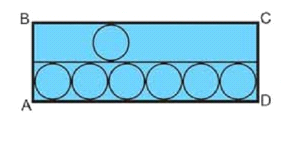 